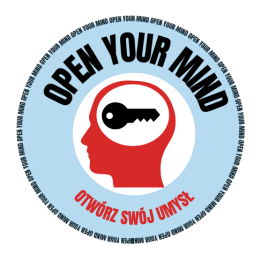                                                                                                                                                                   ZAŁĄCZNIK Z3  FORMULARZ ZŁOSZENIOWY II ETAP  KONKURSU LINGWISTYCZNO - FILMOWEGO: „OPEN YOUR MIND - OTWÓRZ SWÓJ UMYSŁ” DLA KLAS 7-8 SZKÓŁ PODSTAWOWYCH W ROKU SZKOLNYM 2021/20221. Imię i nazwisko Szkolnego Koordynatora Konkursu: ……………………………………………………………………………2. Adres mailowy: …………………………………………………………………………………………………………………………………..3. Telefon kontaktowy (opcjonalnie) ………………………………………………………………………………………………………	4. Pełna nazwa szkoły: …………………………………………………………………………………………………………………………….5. Adres szkoły: ………………………………………………………………………………………………………………………………………6. Numer telefonu szkoły, e-mail szkoły:………………………………………………………………………………....................                                          LISTA UCZNIÓW PRZYSTĘPUJĄCYCH DO II ETAPU KONKURSU OPEN YOUR MINDmiejscowość, data………………………      Lp.Imię i nazwisko ucznia Klasa Nazwa szkoły     Link do pracy konkursowej adres mailowy ucznia